Historia Wymagania edukacyjne na poszczególne oceny.  Klasa 1. Zakres podstawowy. Liceum ogólnokształcące i technikum.Żródło:  https://www.wsip.pl/ucze-pl/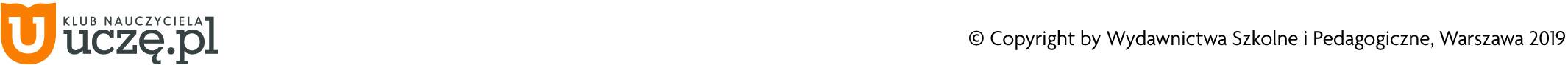 Temat lekcjiOcena Ocena Ocena Ocena Ocena Temat lekcjidopuszczającadostatecznadobrabardzo dobrabardzo dobra1. Historia jako naukaUczeń:formułuje definicję historiiwymienia rodzaje źródeł historycznychUczeń:wymienia rodzaje źródeł historycznych i podaje przykłady źródeł każdego rodzajuprzedstawia periodyzację dziejówUczeń:wyjaśnia problemy, jakie mogą się pojawić przy podziale dziejówwyjaśnia rolę archeologiiUczeń:wyjaśnia pojęcie historiografiiwymienia nauki pomocnicze historii i przedstawia, czym się zajmująUczeń:wyjaśnia pojęcie historiografiiwymienia nauki pomocnicze historii i przedstawia, czym się zajmująI. Pradzieje i historia starożytnego WschoduI. Pradzieje i historia starożytnego WschoduI. Pradzieje i historia starożytnego WschoduI. Pradzieje i historia starożytnego WschoduI. Pradzieje i historia starożytnego Wschodu2. Rewolucja neolitycznaUczeń:pokazuje na mapie tereny Żyznego Półksiężycawyjaśnia, na czym polega przejście z koczowniczego na osiadły tryb życia, i umiejscawia je w czasieUczeń:przedstawia, jak żyli ludzie w paleolicie, a jak w neolicie, używając nazw tych epokumiejscawia w czasie rewolucję neolityczną i dostrzega, że jest to proces długotrwałyUczeń:posługuje się poprawnie terminem: rewolucja neolitycznawymienia przyczyny i skutki rewolucji neolitycznejUczeń:dzieli przyczyny i skutki rewolucji neolitycznej na społeczne, gospodarcze i kulturalnewskazuje na mapie najstarsze miasta i zna czas ich powstaniacharakteryzuje warunki naturalne miejsc, gdzie powstały najstarsze miasta (Jerycho i Çatalhöyük)Uczeń:dzieli przyczyny i skutki rewolucji neolitycznej na społeczne, gospodarcze i kulturalnewskazuje na mapie najstarsze miasta i zna czas ich powstaniacharakteryzuje warunki naturalne miejsc, gdzie powstały najstarsze miasta (Jerycho i Çatalhöyük)3. Cywilizacje starożytnej MezopotamiiUczeń:pokazuje na mapie tereny Mezopotamii i przykładowe miasta sumeryjskie (Ur, Uruk)rozumie i poprawnie posługuje się terminami: system irygacyjny, pismo klinowe, kodeks HammurabiegoUczeń:wymienia różne cywilizacje, które istniały w rejonie Mezopotamii (sumeryjską, asyryjską, babilońską) w kolejności chronologicznejcharakteryzuje religię mieszkańców MezopotamiiUczeń:wymienia osiągnięcia cywilizacji sumeryjskiejcharakteryzuje ustrój cywilizacji starożytnej Mezopotamiiformułuje zasadę prawną zawartą w kodeksie HammurabiegoUczeń:umiejscawia w czasie i przestrzeni imperium Sargona Wielkiegoformułuje i nazywa zasadę prawną zawartą w kodeksie Hammurabiegowyjaśnia, na czym polegał system pałacowyporównuje osiągnięcia cywilizacji starożytnej Mezopotamiipoprawnie posługuje się terminami wymienionymi w celachUczeń:umiejscawia w czasie i przestrzeni imperium Sargona Wielkiegoformułuje i nazywa zasadę prawną zawartą w kodeksie Hammurabiegowyjaśnia, na czym polegał system pałacowyporównuje osiągnięcia cywilizacji starożytnej Mezopotamiipoprawnie posługuje się terminami wymienionymi w celach4. Starożytny EgiptUczeń:pokazuje na mapie tereny starożytnego Egiptu z podziałem na Egipt Górny i Egipt Dolnywie, kim był faraonwymienia przykładowych bogów egipskichUczeń:przedstawia strukturę społeczną w starożytnym Egipciewymienia uprawnienia faraonawymienia przykładowe osiągnięcia kultury egipskiej, w tym pismocharakteryzuje gospodarkę egipskąUczeń:charakteryzuje pozycję poszczególnych grup społecznych w państwie faraonówprzedstawia osiągnięcia kultury egipskiejcharakteryzuje religię egipskąprzedstawia cechy sztuki egipskiejzna atrybuty przykładowych bogów egipskichUczeń:przedstawia związki między religią, sztuką a władzą w starożytnym Egipcie (np. mumifikacja, piramidy, faraon jako syn boga)wyjaśnia, dlaczego w Egipcie kapłani mieli wysoką pozycjęzna symbole władzy faraona i rozpoznaje wizerunki niektórych bogów egipskichUczeń:przedstawia związki między religią, sztuką a władzą w starożytnym Egipcie (np. mumifikacja, piramidy, faraon jako syn boga)wyjaśnia, dlaczego w Egipcie kapłani mieli wysoką pozycjęzna symbole władzy faraona i rozpoznaje wizerunki niektórych bogów egipskich5. Dzieje i religia starożytnego IzraelaUczeń:pokazuje na mapie tereny Palestynywymienia zasady judaizmuposługuje się terminami: judaizm, Tora, Arka PrzymierzaUczeń:przedstawia dzieje Izraela związane z Mojżeszem, Dawidem i Salomonemposługuje się terminami: mesjasz, prorok, monoteizm, TalmudUczeń:przedstawia dzieje Izraela związane z postacią Abrahama i niewolą babilońskąposługuje się terminami: rabin, menora, synagoga, świątyniaUczeń:wymienia symbole ważne dla judaizmu i wyjaśnia ich rolęwyjaśnia różnicę między świątynią a synagogąposługuje się poprawnie wszystkimi terminami wymienionymi w celachUczeń:wymienia symbole ważne dla judaizmu i wyjaśnia ich rolęwyjaśnia różnicę między świątynią a synagogąposługuje się poprawnie wszystkimi terminami wymienionymi w celach6. Starożytne Indie i ChinyUczeń:pokazuje na mapie tereny cywilizacji starożytnych Indii i Chinprzedstawia podstawowe zasady hinduizmu, buddyzmu i konfucjanizmuUczeń:przedstawia podział społeczeństwa starożytnych Indii, posługując się terminem kastawymienia przykładowe osiągnięcia cywilizacji chińskiejUczeń:charakteryzuje cywilizację Indusuporównuje hinduizm z buddyzmemwymienia osiągnięcia cywilizacji chińskiejUczeń:przedstawia sytuację polityczną w Chinachwyjaśnia związki konfucjanizmu z funkcjonowaniem państwawymienia dorobek piśmienniczy starożytnych IndiiUczeń:przedstawia sytuację polityczną w Chinachwyjaśnia związki konfucjanizmu z funkcjonowaniem państwawymienia dorobek piśmienniczy starożytnych IndiiII. Świat starożytnych GrekówII. Świat starożytnych GrekówII. Świat starożytnych GrekówII. Świat starożytnych GrekówII. Świat starożytnych GrekówII. Świat starożytnych Greków7. Hellada i jej mieszkańcyUczeń:pokazuje na mapie tereny Półwyspu Bałkańskiego i opisuje jego warunki naturalnewymienia niektóre cechy polisUczeń:przedstawia cechy polis i wyjaśnia związek między jej powstaniem a warunkami naturalnymi panującymi na Półwyspie Bałkańskimwymienia występujące w poleis ustrojewymienia niektóre przyczyny wielkiej kolonizacji greckiej i umiejscawia je w czasieUczeń:wyjaśnia przyczyny wielkiej kolonizacji greckiejpokazuje na mapie obszar skolonizowany przez Grekówwymienia etapy zakładania koloniiUczeń:charakteryzuje pozycję arystokracji w polischarakteryzuje ustroje poleis greckichprzedstawia kontakty Greków z FenicjanamiUczeń:charakteryzuje pozycję arystokracji w polischarakteryzuje ustroje poleis greckichprzedstawia kontakty Greków z Fenicjanami8. Sparta – państwo żołnierzyUczeń:pokazuje na mapie tereny Sparty (polis i ziemie przez nią podbite)wymienia organy władzy w Sparciewymienia grupy społeczne w Sparcie i wskazuje, które z nich miały prawa politycznerozumie termin: spartańskie warunkiUczeń:wymienia przykładowe uprawnienia organów władzy w Sparciecharakteryzuje wychowanie spartańskieUczeń:wyjaśnia związki między wychowaniem spartańskim a funkcjonowaniem polischarakteryzuje grupy społeczne występujące w SparcieUczeńwyjaśnia, jak wychowanie spartańskie wpływało na kulturęprzedstawia rolę Likurga w historii Spartyuzasadnia, że w Sparcie panował ustrój oligarchicznyUczeńwyjaśnia, jak wychowanie spartańskie wpływało na kulturęprzedstawia rolę Likurga w historii Spartyuzasadnia, że w Sparcie panował ustrój oligarchiczny9. AtenyUczeń:pokazuje na mapie tereny Aten (polis i Attykę)wymienia organy władzy w Atenach w V w. p.n.e.wymienia grupy społeczne w Atenach i wskazuje, kto miał prawa polityczne w V w. p.n.e.Uczeń:charakteryzuje demokrację ateńską w czasach Peryklesawyjaśnia, w jaki sposób Perykles zachęcał obywateli Aten do udziału w życiu publicznymwymienia najbardziej znane zabytki ateńskieUczeń:przedstawia reformy Drakona i Klejstenesacharakteryzuje społeczeństwo ateńskieocenia zalety demokracjiUczeń:przedstawia reformy Solonawskazuje związki między rozwojem demokracji i kultury w Atenachocenia wady i zalety demokracjiUczeń:przedstawia reformy Solonawskazuje związki między rozwojem demokracji i kultury w Atenachocenia wady i zalety demokracji10. Wojny w świecie greckimUczeń:pokazuje na mapie Maraton, Termopile i Salaminęprzedstawia przykładowe przyczyny i skutki wojen grecko-perskichrozumie termin: falangaUczeń:przedstawia ekspansję perską w Azji Mniejszej i jej konsekwencjeopisuje przebieg wojen grecko-perskichrozumie termin: hoplitaUczeń:omawia charakter wojen w świecie greckimprzedstawia skutki wojen grecko-perskichUczeń:omawia przyczyny i skutki wojny peloponeskiejwyjaśnia, co pozostało do dnia dzisiejszego z tradycji wojen grecko-perskichUczeń:omawia przyczyny i skutki wojny peloponeskiejwyjaśnia, co pozostało do dnia dzisiejszego z tradycji wojen grecko-perskich11. Podboje Aleksandra WielkiegoUczeń:pokazuje na mapie Macedonię i tereny opanowane przez Aleksandra Wielkiegowymienia najważniejsze bitwy stoczone przez Aleksandra Wielkiegorozumie pojęcie: kultura hellenistycznaUczeń:przedstawia działania Filipa II wobec Grekówwymienia przykładowe działania Aleksandra Wielkiego wobec ludów podbitychwyjaśnia pojęcie: monarchia hellenistycznaUczeń:charakteryzuje reformy Filipa II w Macedoniicharakteryzuje politykę Aleksandra Wielkiego na podbitych terenachUczeń:ocenia trwałość działań podejmowanych przez Aleksandra Wielkiego na WschodzieUczeń:ocenia trwałość działań podejmowanych przez Aleksandra Wielkiego na Wschodzie12. Religia i kultura GrekówUczeń:wymienia przykładowych bogów greckich i ich atrybuty, rozpoznaje ich wizerunkiwymienia najważniejsze poglądy Sokratesawymienia przykładowe osiągnięcia kultury greckiej (przede wszystkim z dziedziny literatury)Uczeń:rozpoznaje style architektoniczne i podaje przykłady zabytków architektury greckiejprzedstawia formy kultu w starożytnej Grecjiwymienia najważniejsze  poglądy Platona i Arystotelesa i zna założone przez nich szkołyUczeń:wyjaśnia, co przyczyniło się do rozwoju filozofii w starożytnej Grecjiwymienia osiągnięcia starożytnych Grekówprzedstawia rolę teatru i igrzysk w życiu GrekówUczeń:wyjaśnia związki sportu i teatru z religią starożytnych Grekówprzedstawia założenia stoicyzmu, epikureizmu i cynizmuUczeń:wyjaśnia związki sportu i teatru z religią starożytnych Grekówprzedstawia założenia stoicyzmu, epikureizmu i cynizmuIII. Imperium rzymskieIII. Imperium rzymskieIII. Imperium rzymskieIII. Imperium rzymskieIII. Imperium rzymskieIII. Imperium rzymskie13. Rzym – od królestwa do republikiUczeń:pokazuje na mapie Półwysep Apeniński i Rzymwymienia najważniejsze urzędy republiki rzymskiejwymienia podstawowe grupy obywateli rzymskichUczeń:porównuje warunki naturalne Półwyspu Apenińskiego i Półwyspu Bałkańskiegowymienia organy władzy republiki rzymskiej i ich przykładowe kompetencjeUczeń:opisuje początki Rzymuwyjaśnia przyczyny zmian w strukturze społecznej Rzymiancharakteryzuje ustrój republiki rzymskiejUczeń:wyjaśnia związek symboliki związanej z Rzymem z legendą o założeniu miastawskazuje elementy monarchiczne, oligarchiczne i demokratyczne w ustroju republiki rzymskiejwskazuje mocne i słabe strony tego ustrojuUczeń:wyjaśnia związek symboliki związanej z Rzymem z legendą o założeniu miastawskazuje elementy monarchiczne, oligarchiczne i demokratyczne w ustroju republiki rzymskiejwskazuje mocne i słabe strony tego ustroju14. Ekspansja terytorialna RzymuUczeń:pokazuje na mapie obszary opanowane przez Rzymianprzedstawia organizację terenów podbitych w Italii i poza niąUczeń:charakteryzuje armię rzymskąwskazuje różnice w organizacji terenów podbitych w Italii i poza niącharakteryzuje położenie niewolników w RzymieUczeń:omawia przyczyny ekspansji terytorialnej Rzymu, biorąc również pod uwagę rzymskie pojmowanie wojnyprzedstawia wojny punickieUczeń:przedstawia rzymskie podboje w okresie republiki, umieszczając je w czasiewyjaśnia przyczyny i skutki wojen domowych w I w. n.e.Uczeń:przedstawia rzymskie podboje w okresie republiki, umieszczając je w czasiewyjaśnia przyczyny i skutki wojen domowych w I w. n.e.15. Cesarstwo rzymskieUczeń:pokazuje na mapie rozrost imperium rzymskiego w okresie cesarstwawymienia najważniejsze cechy pryncypatuUczeń:charakteryzuje ustrój cesarstwa rzymskiego w okresie pryncypatuwyjaśnia pojęcie romanizacjiUczeń:przedstawia dojście do władzy Oktawiana Augusta i jego politykęprzedstawia ekspansję terytorialną Rzymu w okresie cesarstwa i umiejscawia ją w czasieUczeń:ocenia skuteczność polityki Oktawiana Augustaomawia czynniki, które sprzyjały romanizacjiwyjaśnia termin: pax romanaUczeń:ocenia skuteczność polityki Oktawiana Augustaomawia czynniki, które sprzyjały romanizacjiwyjaśnia termin: pax romana16. Religia i kultura RzymianUczeń:wymienia przykładowych bogów rzymskich i ich atrybutywymienia budowle charakterystyczne dla Rzymuwymienia przykładowych autorów rzymskichUczeń:charakteryzuje religię i literaturę rzymskąwskazuje na specyfikę prawa rzymskiego (formułowanie norm ogólnych)przedstawia funkcje budowli rzymskich (łuk triumfalny, akwedukt, termy)Uczeń:wskazuje wpływy greckie w kulturze rzymskiejprzedstawia cechy sztuki rzymskiejwymienia twórców kultury rzymskiej i ich dziełaUczeń:przedstawia znaczenie prawa rzymskiegowyjaśnia różnice między igrzyskami greckimi a rzymskimiocenia wpływ kultury antycznej na późniejsze epokiUczeń:przedstawia znaczenie prawa rzymskiegowyjaśnia różnice między igrzyskami greckimi a rzymskimiocenia wpływ kultury antycznej na późniejsze epoki17. Chrześcijaństwo w świecie rzymskimUczeń:pokazuje na mapie przykładowe pierwsze gminy chrześcijańskiewymienia zasady chrześcijaństwaUczeń:przedstawia przyczyny rozprzestrzeniania się chrześcijaństwa w świecie rzymskimprzedstawia strukturę gmin chrześcijańskichUczeń:przedstawia sytuację w Palestynie w okresie działania Jezusawyjaśnia przyczyny prześladowań chrześcijan przez władze rzymskieprzedstawia proces kształtowania się kanonu Pisma Świętego i zasad wiary (sobór nicejski)Uczeń:przedstawia sytuację w Palestynie w I w. n.e.opisuje symbolikę związaną z chrześcijaństwemprzedstawia zmianę pozycji religii chrześcijańskiej w cesarstwie rzymskim w IV w. n.e.Uczeń:przedstawia sytuację w Palestynie w I w. n.e.opisuje symbolikę związaną z chrześcijaństwemprzedstawia zmianę pozycji religii chrześcijańskiej w cesarstwie rzymskim w IV w. n.e.18. Upadek cesarstwa rzymskiego na ZachodzieUczeń:pokazuje na mapie orientacyjny podział na część wschodnią i zachodnią cesarstwawyjaśnia pojęcia: tetrarchia i dominatUczeń:wymienia przyczyny kryzysu cesarstwa w III w.charakteryzuje reformy DioklecjanaUczeń:wskazuje różnice między częścią wschodnią a zachodnią cesarstwa rzymskiegoprzedstawia przyczyny upadku cesarstwa zachodniorzymskiegoUczeń:przedstawia wzrost znaczenia barbarzyńców w cesarstwie rzymskimprzedstawia konsekwencje najazdu Hunów pod wodzą Attyliprzedstawia działania OdoakraUczeń:przedstawia wzrost znaczenia barbarzyńców w cesarstwie rzymskimprzedstawia konsekwencje najazdu Hunów pod wodzą Attyliprzedstawia działania OdoakraIV. Europa wczesnego średniowieczaIV. Europa wczesnego średniowieczaIV. Europa wczesnego średniowieczaIV. Europa wczesnego średniowieczaIV. Europa wczesnego średniowieczaIV. Europa wczesnego średniowiecza19. BizancjumUczeń:pokazuje na mapie obszar cesarstwa bizantyjskiegoprzedstawia rolę Konstantynopolaprzedstawia podział w religii chrześcijańskiejUczeń:wymienia przykładowe zabytki sztuki bizantyjskiejpokazuje na mapie obszary zajęte przez cesarza Justynianawymienia cechy ustroju cesarstwa bizantyjskiegoposługuje się terminem: schizma wschodniaUczeń:charakteryzuje ustrój i gospodarkę cesarstwa bizantyjskiegocharakteryzuje okres panowania cesarza Justynianaprzedstawia konsekwencje schizmy wschodniejwymienia cechy kultury bizantyjskiejUczeń:wyjaśnia przyczyny schizmy wschodniejocenia zasługi cesarza Justyniana dla cesarstwa bizantyjskiegowskazuje związki i wpływy cesarzy bizantyjskich w KościeleUczeń:wyjaśnia przyczyny schizmy wschodniejocenia zasługi cesarza Justyniana dla cesarstwa bizantyjskiegowskazuje związki i wpływy cesarzy bizantyjskich w Kościele20. Świat islamuUczeń:pokazuje na mapie obszary opanowane przez Arabówwymienia filary islamuwymienia dwa najstarsze odłamy islamuUczeń:przedstawia działalność Mahometawyjaśnia różnice między odłamami islamuUczeń:przedstawia organizację polityczną i religijną świata arabskiego po przyjęciu islamucharakteryzuje kulturę arabskąUczeń:przedstawia sytuację na Półwyspie Arabskim przed działalnością Mahometaocenia wpływ kultury arabskiej na kulturę europejskąUczeń:przedstawia sytuację na Półwyspie Arabskim przed działalnością Mahometaocenia wpływ kultury arabskiej na kulturę europejską21. Narodziny i rozwój państwa FrankówUczeń:pokazuje na mapie obszar monarchii frankijskiej za panowania Karola Wielkiegoprzedstawia dążenia Karola Wielkiego do odnowienia cesarstwa rzymskiegopokazuje na mapie postanowienia traktatu w VerdunUczeń:przedstawia na mapie etapy ekspansji państwa Franków charakteryzuje okres rządów Pepina Małego (Krótkiego)przedstawia organizację państwa FrankówUczeń:przedstawia rolę Chlodwiga w kształtowaniu się państwa Frankówprzedstawia cały proces kształtowania się państwa frankijskiegopodaje definicję monarchii patrymonialnejwymienia cechy renesansu karolińskiegoUczeń:charakteryzuje gospodarkę monarchii Karola Wielkiegouzasadnia, że państwo frankijskie było monarchią patrymonialnąwyjaśnia, dlaczego mówimy o renesansie karolińskimUczeń:charakteryzuje gospodarkę monarchii Karola Wielkiegouzasadnia, że państwo frankijskie było monarchią patrymonialnąwyjaśnia, dlaczego mówimy o renesansie karolińskim22. Nowe państwa w Europie Zachodniej. Początki feudalizmuUczeń:pokazuje na mapie obszar monarchii ottońskiejcharakteryzuje rządy dynastii ottońskiej i jej dążenie do odnowienia cesarstwa rzymskiegowyjaśnia pojęcia: senior i wasalUczeń:wyjaśnia ideę cesarstwa uniwersalistycznego Ottona IIIwyjaśnia, dlaczego doszło do odnowienia cesarstwa na terenie Rzeszyprzedstawia hołd lenny i jego znaczeniewymienia obowiązki wasala i senioraUczeń:przedstawia sytuację w Anglii i na Półwyspie Apenińskim po upadku cesarstwa zachodniorzymskiegocharakteryzuje drabinę feudalną (podział społeczeństwa)Uczeń:przedstawia sytuację na Półwyspie Iberyjskim po upadku cesarstwa zachodniorzymskiegowskazuje różnice między systemem lennym a drabiną feudalnąpoprawnie używa pojęć: hołd lenny, inwestytura, immunitetUczeń:przedstawia sytuację na Półwyspie Iberyjskim po upadku cesarstwa zachodniorzymskiegowskazuje różnice między systemem lennym a drabiną feudalnąpoprawnie używa pojęć: hołd lenny, inwestytura, immunitet23. Powstanie państw w Europie Północnej i Środkowo-WschodniejUczeń:pokazuje na mapie pierwsze państwa słowiańskie i główne trasy wypraw wikingówwie, kim byli św.św. Cyryl i MetodyUczeń:charakteryzuje działalność św.św. Cyryla i Metodegowymienia przyczyny ekspansji wikingówUczeń:wyjaśnia dlaczego św.św. Cyryl i Metody są nazywani Apostołami Słowianprzedstawia konsekwencje wypraw wikingówprzedstawia proces powstawania państwa węgierskiegoUczeń:przedstawia genezę pojawienia się Słowian w Europieocenia wkład św.św. Cyryla i Metodego w rozwój kulturalny Słowianprzedstawia proces powstawania państwa bułgarskiegoUczeń:przedstawia genezę pojawienia się Słowian w Europieocenia wkład św.św. Cyryla i Metodego w rozwój kulturalny Słowianprzedstawia proces powstawania państwa bułgarskiego24. Papiestwo i cesarstwoUczeń:przedstawia spór Henryka IV z papieżem Grzegorzem VIIwymienia postanowienia konkordatu wormackiegoUczeń:przedstawia reformy przeprowadzone w Kościele w X i XI w.charakteryzuje skutki sporu o inwestyturęUczeń:wyjaśnia przyczyny kryzysu w Kościele w X–XI w.posługuje się poprawnie terminami: symonia, nepotyzm, konkordatUczeń:wiąże przyczyny sporu o inwestyturę z pozycją i uprawnieniami władcywyjaśnia, w jaki sposób Kościół chciał się uniezależnić od władzy świeckiejUczeń:wiąże przyczyny sporu o inwestyturę z pozycją i uprawnieniami władcywyjaśnia, w jaki sposób Kościół chciał się uniezależnić od władzy świeckiejV. Europa rozkwitu i schyłku średniowieczaV. Europa rozkwitu i schyłku średniowieczaV. Europa rozkwitu i schyłku średniowieczaV. Europa rozkwitu i schyłku średniowieczaV. Europa rozkwitu i schyłku średniowieczaV. Europa rozkwitu i schyłku średniowiecza25. Wyprawy krzyżowe i ich następstwaUczeń:pokazuje na mapie obszar objęty wyprawami krzyżowymiwymienia przykładowe przyczyny i skutki krucjatwymienia przykładowych przywódców krucjatUczeń:pokazuje na mapie Królestwo Jerozolimskiewymienia przyczyny i skutki krucjat, dzieląc je na polityczne, gospodarcze i religijnewymienia zakony rycerskie i uczestników krucjatUczeń:pokazuje na mapie państwie utworzone przez krzyżowców na Bliskim Wschodziewyjaśnia związki między sytuacją w Europie a poparciem dla wypraw krzyżowychprzedstawia rolę zakonów rycerskichUczeń:pokazuje na mapie obszary objęte rekonkwistącharakteryzuje specyfikę krucjaty ludowej i czwartej krucjatyprzedstawia przenikanie się wpływów kulturowych między Wschodem a Zachodem w wyniku krucjatUczeń:pokazuje na mapie obszary objęte rekonkwistącharakteryzuje specyfikę krucjaty ludowej i czwartej krucjatyprzedstawia przenikanie się wpływów kulturowych między Wschodem a Zachodem w wyniku krucjat26. Przemiany gospodarcze na wsiUczeń:przedstawia zmiany w sposobie uprawy roli, które zaszły w XII w.posługuje się terminami: dwupolówka i trójpolówkawymienia przykładowe skutki rozwoju rolnictwaUczeń:charakteryzuje zmiany, które zachodziły w technice rolnej w XII−XIII w.wymienia narzędzia, które przyczyniły się do rozwoju rolnictwaprzedstawia sytuację chłopów (ich pozycję i obowiązki)Uczeń:wyjaśnia, w jaki sposób zmiany w technice rolnej wpłynęły na jej wydajność przedstawia warunki życia chłopówwyjaśnia przyczyny kolonizacjiUczeń:wskazuje rolę samorządu wiejskiegowyjaśnia i ocenia konsekwencje rozwoju rolnictwaUczeń:wskazuje rolę samorządu wiejskiegowyjaśnia i ocenia konsekwencje rozwoju rolnictwa27. Miasta w średniowieczuUczeń:wymienia przykładowe przyczyny powstawania miastprzedstawia organizację przestrzeni miejskiejdefiniuje termin: lokacjaUczeń:przedstawia proces powstawania i rozwoju  miastcharakteryzuje organizację wewnętrzną miasta (władze, organizacje rzemieślnicze)Uczeń:charakteryzuje strukturę społeczną mieszkańców miastawyjaśnia różnice w organizacji handlu lokalnego i międzynarodowegoprzedstawia rolę cechów i gildiiUczeń:ocenia rolę miast w rozwoju gospodarki średniowiecznejwyjaśnia, czym była Hanzapoprawnie posługuje się terminologiąUczeń:ocenia rolę miast w rozwoju gospodarki średniowiecznejwyjaśnia, czym była Hanzapoprawnie posługuje się terminologią28. Przemiany polityczne późnego średniowieczaUczeń:pokazuje na mapie obszar ekspansji Turków osmańskichwymienia przyczyny i skutki wojny stuletniejwyjaśnia termin: schizma zachodniaUczeń:wyjaśnia przyczyny i skutki schizmy zachodniejprzedstawia rolę Joanny d’Arccharakteryzuje rozwój państwa krzyżackiego w PrusachUczeń:przedstawia przemiany w Czechach i na Węgrzech w XIV i XV w.przedstawia rolę Jana Husaprzedstawia rozwój państwa moskiewskiegoUczeń:przedstawia zmiany polityczne w Europie XIV i XV w. (Rzesza, Szwajcaria, Skandynawia, Hiszpania)przedstawia zależności polityczne pomiędzy państwami europejskimi w XIV i XV w.Uczeń:przedstawia zmiany polityczne w Europie XIV i XV w. (Rzesza, Szwajcaria, Skandynawia, Hiszpania)przedstawia zależności polityczne pomiędzy państwami europejskimi w XIV i XV w.29. Społeczeństwo stanowe i kryzys późnego średniowieczaUczeń:definiuje stanprzedstawia strukturę społeczeństwa stanowegowymienia cechy monarchii stanowejwymienia przykładowe przyczyny kryzysu gospodarczo-społecznego w XIV w.Uczeń:przedstawia proces kształtowania się monarchii stanowej w Angliiprzedstawia przyczyny i skutki epidemii dżumy w XIV w.przedstawia pozycję poszczególnych stanów w państwieUczeń:przedstawia proces kształtowania się monarchii stanowej we Francji i porównuje go z Angliąwyjaśnia konsekwencje kryzysu demograficznego z II poł. XIV w.przedstawia proces kształtowania się stanówwymienia przyczyny wystąpień chłopskich w XIV w.Uczeń:wskazuje cechy wspólne zgromadzeń stanowych w Europie XIII–XIV w.ocenia możliwości awansu społecznego w XIV–XV w.przedstawia związki między kryzysem demograficznym i gospodarczym a wystąpieniami chłopskimi w XIV w.Uczeń:wskazuje cechy wspólne zgromadzeń stanowych w Europie XIII–XIV w.ocenia możliwości awansu społecznego w XIV–XV w.przedstawia związki między kryzysem demograficznym i gospodarczym a wystąpieniami chłopskimi w XIV w.VI. Polska w X–XIII wiekuVI. Polska w X–XIII wiekuVI. Polska w X–XIII wiekuVI. Polska w X–XIII wiekuVI. Polska w X–XIII wiekuVI. Polska w X–XIII wieku30. Państwo Mieszka I i Bolesława ChrobregoUczeń:pokazuje na mapie granice państwa piastowskiego ok. roku 1000wymienia przyczyny chrztu Mieszka Iprzedstawia okoliczności i postanowienia zjazdu gnieźnieńskiegoUczeń:pokazuje na mapie tereny przyłączone przez Mieszka I i siedziby biskupstw i arcybiskupstwaprzedstawia wojny polsko-niemieckie za panowania Bolesława Chrobregoprzedstawia skutki przyjęcia chrztuUczeń:pokazuje na mapie tereny przyłączone przez Bolesława Chrobregowyjaśnia rolę św. Wojciecha w budowaniu struktur kościoła w Polscecharakteryzuje organizację państwa wczesnopiastowskiegoUczeń:wyjaśnia, co miało wpływ na kształt stosunków polsko-niemieckich za pierwszych Piastówprzedstawia rolę Dagome iudexocenia rolę chrztu i organizacji kościelnej w umacnianiu władztwa pierwszych Piastówwyjaśnia rolę koronacjiUczeń:wyjaśnia, co miało wpływ na kształt stosunków polsko-niemieckich za pierwszych Piastówprzedstawia rolę Dagome iudexocenia rolę chrztu i organizacji kościelnej w umacnianiu władztwa pierwszych Piastówwyjaśnia rolę koronacji31. Kryzys i odbudowa monarchii wczesnopiastowskiejUczeń:pokazuje na mapie granice państwa piastowskiego ok. roku 1138wymienia przyczyny kryzysu monarchii piastowskiejprzedstawia ekspansję Bolesława Krzywoustegoprzedstawia zasady testamentu Bolesława KrzywoustegoUczeń:przedstawia proces odbudowy państwa polskiego przez Kazimierza Odnowiciela i Bolesława Śmiałegocharakteryzuje stosunki Bolesława Krzywoustego z bratem Zbigniewemwyjaśnia przyczyny kryzysu monarchii wczesnopiastowskiejUczeń:charakteryzuje panowanie Władysława Hermanaprzedstawia stosunki Bolesława Śmiałego, Władysława Hermana i Bolesława Krzywoustego z Niemcami, wyjaśniając, co wpływało na zmiany we wzajemnych relacjachwyjaśnia, dlaczego Bolesław Krzywousty podzielił Polskę na dzielniceUczeń:przedstawia konsekwencje i kontrowersje związane ze sporem Bolesława Śmiałego z biskupem Stanisławemprzedstawia konflikt Władysława Hermana z synamiocenia, które działania Kazimierza Odnowiciela i Bolesława Śmiałego były ważne z punktu widzenia niezależności państwaUczeń:przedstawia konsekwencje i kontrowersje związane ze sporem Bolesława Śmiałego z biskupem Stanisławemprzedstawia konflikt Władysława Hermana z synamiocenia, które działania Kazimierza Odnowiciela i Bolesława Śmiałego były ważne z punktu widzenia niezależności państwa32. Państwo polskie w dobie rozbicia dzielnicowegoUczeń:pokazuje na mapie poszczególne dzielnice i wymienia ich pierwszych władcówpokazuje na mapie straty terytorialne Polski w okresie rozbicia dzielnicowegoUczeń:przedstawia zagrożenia zewnętrzne państwa polskiego w okresie rozbicia dzielnicowegowymienia czynniki sprzyjające jednoczeniu ziem polskich w XIII w.Uczeń:przedstawia walki synów Bolesława Krzywoustego o władzę zwierzchniąprzedstawia ekspansje zakonu krzyżackiego w XIII w.Uczeń:przedstawia walki książąt piastowskich o Krakówprzedstawia ekspansję Mongołówwyjaśnia, co i dlaczego sprzyjało jednoczeniu ziem polskich w XIII w.Uczeń:przedstawia walki książąt piastowskich o Krakówprzedstawia ekspansję Mongołówwyjaśnia, co i dlaczego sprzyjało jednoczeniu ziem polskich w XIII w.33. Przemiany społeczno-gospodarcze na ziemiach polskich w XII–XIII w.Uczeń:wymienia główne postanowienia aktów lokacyjnychwymienia przykładowe skutki kolonizacji na prawie niemieckimUczeń:przedstawia organizację władz we wsiach i miastach lokowanych na prawie niemieckimcharakteryzuje układ przestrzenny miasta lokowanego na prawie niemieckimprzedstawia podział społeczeństwa na stanyUczeń:wyjaśnia przyczyny kolonizacji na prawie niemieckimwyjaśnia różnice między kolonizacją niemiecką a kolonizacją na prawie niemieckimprzedstawia rolę cechówUczeń:wyjaśnia przyczyny kształtowania się stanówprzedstawia rozwój gospodarczy ziem polskich i wskazuje, jaką rolę odgrywały w nim lokacjeposługuje się poprawnie terminami wymienionymi w celach lekcjiUczeń:wyjaśnia przyczyny kształtowania się stanówprzedstawia rozwój gospodarczy ziem polskich i wskazuje, jaką rolę odgrywały w nim lokacjeposługuje się poprawnie terminami wymienionymi w celach lekcjiVII. Polska w XIV–XV wiekuVII. Polska w XIV–XV wiekuVII. Polska w XIV–XV wiekuVII. Polska w XIV–XV wiekuVII. Polska w XIV–XV wiekuVII. Polska w XIV–XV wieku34. Zjednoczenie PolskiUczeń:pokazuje na mapie ziemie, które mieli pod swoim panowaniem Przemysł II i Władysław Łokietek w 1320 r.wymienia skutki konfliktu polsko-krzyżackiego za panowania Władysława ŁokietkaUczeń:charakteryzuje stosunki polsko-krzyżackie za panowania Władysława Łokietkaprzedstawia działania Władysława Łokietka w celu zjednoczenia ziem polskichUczeń:przedstawia działania Wacława II w procesie jednoczenia ziem polskichprzedstawia pierwsze próby jednoczenia ziem polskich w II poł. XIII w.Uczeń:wyjaśnia przyczyny problemów, z jakimi stykał się Władysław Łokietek, jednocząc ziemie polskiewyjaśnia rolę koronacji w procesie jednoczenia ziem polskichUczeń:wyjaśnia przyczyny problemów, z jakimi stykał się Władysław Łokietek, jednocząc ziemie polskiewyjaśnia rolę koronacji w procesie jednoczenia ziem polskich35. Polska pod rządami Kazimierza Wielkiego i AndegawenówUczeń:pokazuje na mapie granice monarchii Kazimierza Wielkiego w roku 1370wymienia skutki konfliktu polsko-krzyżackiego za panowania Kazimierza Wielkiegowymienia działania gospodarcze Kazimierza WielkiegoUczeń:charakteryzuje stosunki polsko-krzyżackie za panowania Kazimierza Wielkiegocharakteryzuje politykę wewnętrzną Kazimierza Wielkiego w dziedzinie administracji i prawawymienia postanowienia przywileju koszyckiegoUczeń:charakteryzuje stosunki polsko-czeskie za panowania Kazimierza Wielkiegoprzedstawia okoliczności objęcia władzy przez Ludwika Węgierskiegowyjaśnia, jakie korzyści odniosła Polska z ekspansji na Ruś HalickąUczeń:ocenia, co było największym osiągnięciem i największą porażką Kazimierza Wielkiegocharakteryzuje rządy Andegawenów w Polscewyjaśnia, dlaczego monarchię Kazimierza Wielkiego nazywamy monarchią stanowąpoprawnie posługuje się terminem: Korona Królestwa PolskiegoUczeń:ocenia, co było największym osiągnięciem i największą porażką Kazimierza Wielkiegocharakteryzuje rządy Andegawenów w Polscewyjaśnia, dlaczego monarchię Kazimierza Wielkiego nazywamy monarchią stanowąpoprawnie posługuje się terminem: Korona Królestwa Polskiego36. Pierwsi Jagiellonowie na polskim tronieUczeń:wymienia przykładowe przyczyny unii w Krewiewymienia postanowienia unii w Krewiewymienia postanowienia I pokoju toruńskiegoUczeń:przedstawia skutki unii w Krewie przedstawia przyczyny i przebieg wielkiej wojny z zakonem krzyżackimwymienia postanowienia przywileju jedlneńsko-krakowskiegoUczeń:charakteryzuje stosunki polsko-krzyżackie za panowania Władysława Jagiełływymienia postanowienia unii w Horodlewyjaśnia, czy unia w Horodle była w pełni unią personalnąprzedstawia rolę Pawła Włodkowica w sporze z KrzyżakamiUczeń:wymienia postanowienia przywileju czerwińskiegowyjaśnia przyczyny wydawania przywilejów szlacheckich przez Władysława Jagiełłęprzedstawia okoliczności powołania na tron Kazimierza JagiellończUczeń:wymienia postanowienia przywileju czerwińskiegowyjaśnia przyczyny wydawania przywilejów szlacheckich przez Władysława Jagiełłęprzedstawia okoliczności powołania na tron Kazimierza Jagiellończ37. Polska w późnym średniowieczuUczeń:pokazuje na mapie obszar Prus Królewskich i Prus Zakonnychwymienia postanowienia II pokoju toruńskiegowymienia postanowienia przywileju cerekwicko- nieszawskiego i konstytucji Nihil noviUczeń:przedstawia przyczyny i przebieg wojny trzynastoletniejprzedstawia postanowienia przywilejów, które prowadziły do wzrostu znaczenia politycznego szlachtyprzedstawia strukturę sejmu walnegoUczeń:charakteryzuje politykę zagraniczną Kazimierza Jagiellończykaprzedstawia postanowienia przywilejów, które prowadziły do wzrostu znaczenia gospodarczego szlachtycharakteryzuje instytucję sejmu walnego i jego rolęUczeń:wyjaśnia, dlaczego ustrój, który powstał w Polsce, określamy mianem demokracji szlacheckiejocenia, czy politykę zagraniczną Kazimierza Jagiellończyka można określić mianem polityki dynastycznejUczeń:wyjaśnia, dlaczego ustrój, który powstał w Polsce, określamy mianem demokracji szlacheckiejocenia, czy politykę zagraniczną Kazimierza Jagiellończyka można określić mianem polityki dynastycznejVIII. Kultura średniowieczaVIII. Kultura średniowieczaVIII. Kultura średniowieczaVIII. Kultura średniowieczaVIII. Kultura średniowieczaVIII. Kultura średniowiecza38. Kultura umysłowa wieków średnichUczeń:wymienia cechy kultury rycerskiejwymienia przykładowe dzieła literatury średniowiecznejwymienia gatunki literackie średniowieczaUczeń:przedstawia cechy kultury średniowieczaprzedstawia rolę uniwersytetówcharakteryzuje nurt filozofii średniowiecznej − scholastykęUczeń:przedstawia rolę św. Tomasza z Akwinu w kulturze średniowieczawyjaśnia wpływ klasztorów na rozwój kultury średniowiecznejwyjaśnia wpływ dworów na rozwój kultury średniowiecznejUczeń:przedstawia organizację uniwersytetówwyjaśnia rolę pisma w kulturze średniowieczaocenia zasięg społeczny oddziaływania średniowiecznej literaturyUczeń:przedstawia organizację uniwersytetówwyjaśnia rolę pisma w kulturze średniowieczaocenia zasięg społeczny oddziaływania średniowiecznej literatury39. Sztuka i architektura średniowieczaUczeń:wymienia przykładowe zabytki romańskiewymienia przykładowe zabytki gotyckieUczeń:wymienia przykładowe cechy stylu romańskiego w architekturzewymienia przykładowe cechy stylu gotyckiego w architekturzeUczeń:w budowlach romańskich i gotyckich potrafi wskazać cechy stylu romańskiego i gotyckiegoprzedstawia zasięg terytorialny i czas trwania stylu romańskiego i gotyckiegoUczeń:charakteryzuje rzeźbę i malarstwo romańskiecharakteryzuje rzeźbę i malarstwo gotyckieporównuje styl romański i gotycki, wskazując różnice między nimiUczeń:charakteryzuje rzeźbę i malarstwo romańskiecharakteryzuje rzeźbę i malarstwo gotyckieporównuje styl romański i gotycki, wskazując różnice między nimi40. Kultura średniowiecznej PolskiUczeń:wymienia cechy średniowiecznej kultury polskiejwymienia przykładowe zabytki sztuki i piśmiennictwa średniowiecznego z Polski wymienia najstarsze kroniki polskieUczeń:wskazuje podobieństwa między średniowieczną kulturą polską a europejskąwymienia zabytki piśmiennictwa w języku polskimzna postaci Janka z Czarnkowa i Jana DługoszaUczeń:przedstawia rozwój nauki polskiej w średniowieczu i wyjaśnia rolę Akademii Krakowskiej w tym procesieprzedstawia rolę klasztorów i zgromadzeń zakonnych w rozwoju kultury średniowiecznej w Polscewskazuje związki kultury polskiego średniowiecza z kulturą europejskąUczeń:wskazuje różnice między kulturą polskiego średniowiecza a kulturą europejskązwraca uwagę na wyjątkowość niektórych zabytków sztuki średniowiecza w Polsce i wyjaśnia, na czym ona polegaUczeń:wskazuje różnice między kulturą polskiego średniowiecza a kulturą europejskązwraca uwagę na wyjątkowość niektórych zabytków sztuki średniowiecza w Polsce i wyjaśnia, na czym ona polega